Тема «Иррациональные неравенства»В помощь студенту:Опр: Неравенства, в которых переменная находится под знаком корня, называются иррациональнымиПри решении иррациональных неравенств используются те же приёмы, что и при решении иррациональных уравнений: возведение обеих частей неравенства в одну и ту же степень;введение новых (вспомогательных) переменных и др.Решать иррациональные неравенства можно, придерживаясь, например, следующего алгоритма:найти область допустимых значений заданного неравенства.решить заданное неравенство.из найденных решений отобрать значение переменной, принадлежащее области определения заданного неравенства.Пример 1. Если в левой части уравнения находится уединенный корень, а в правой части ЧИСЛО, то решаем по следующей схеме!Найдем ОДЗ (выражение под корнем всегда ≥0, поэтому неравенство для ОДЗ получаем такое):Решаем неравенствоНаходим нули функции, т.е. приравниваем к 0Обе части уравнения возводим в квадратРисуем числовую прямую и выносим на нее найденный корень. Т.к. знак в нашем неравенстве <0, то будем отмечать отрицательный промежутокА после того как на числовой прямой найдете промежутки для неравенства, нужно добавить значение из ОДЗ. Не забывайте закрашенный кружок или не закрашенный отслеживать по знаку неравенства из которого находили значение!В ответ выбираем промежутки, в которые попали обе штриховки. Ответ записываем обязательно!!! Ответ: Вы пишите только решение! Весь текст — это мои комментарии для Вашего понимания.Если в левой части уравнения находится уединенный корень, а в правой части находится ВЫРАЖЕНИЕ, то решаем по следующей схеме!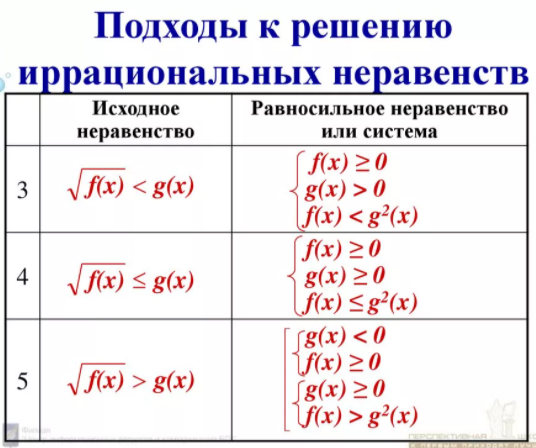 По этим формулам нужно будет решить неравенства д), е), ж) соответственно!Для лучшего понимания пройдите по ссылке и посмотрите решение https://www.berdov.com/docs/radikal/irracionalnoe-neravenstvo-2/ Задания1. Решить неравенства: 